Anexa 1 la Nota privind crearea rețelei de resurse educaționale deschiseFisa de identificare REDNume/prenume autor: Dan Adriana LoredanaDenumirea resursei educaționale propuse: PLAN DE LECȚIETema/scurta descriere: Plan de lecție cu titlul “Writing an essay - Using quotations”.  Lecția se adresează elevilor din clasa a IX-a, nivel B1+ - B2.Scopul materialului propus:didactic (de utilizat la clasă/cu elevii			pentru elev (de utilizat de către elevi) 		de documentare pentru cadre didactice 		altele ………………………………….		Nivel de învățământ /clasa: a IX-aAria curriculară/disciplina: LIMBA ENGLEZĂMaterial extracurricular: imagini cu citateCompetențe vizate: dezvoltarea competențelor de comunicare și scriereWriting an essay - Using quotationsLevel: 9th grade, intensively learningAims:	 to understand a given situation to understand the artistic point of view of reality to give arguments about a specific topic to find proper examplesSkills: reading, writing, speakingLanguage: spelling, punctuation, developing vocabularyOrganisation: individual workTime:	50 minutesProcedure:A): Each pupil is given a worksheet containing quotes about writing literature.B): Each pupil is given a list of the same tasks:    a) Read the texts carefully.    b) Try to understand as well as you can the exposed situations.     c) Establish the coordinates of the meanings.    d) Who are the authors referring to?    d) Explain in 30-50 words each quotation.    e) Explain the difference between writing fiction and nonliterary compositions.    f) Explain if you are able or not to understand ones need of writing – 15-30 words.    g) Describe the writer`s profile – 15-30 words.    h) Choose one example of a favorite fiction author and explain why she/he is your favorite – 15-30 words.    i) What is your opinion about the nowadays writing? – 1 sentence.    	Teacher reads the given quotes, asks questions regarding these ideas, starts a discussion about this topic, coordinates the discussion on the wanted path, gives and explains the tasks, organizes the activity, coordinates, observes, answers possible questions, provides feedback.Homework: Write a 20-30 line-essay in order to explain the value of nowadays writing (give arguments and 2 examples).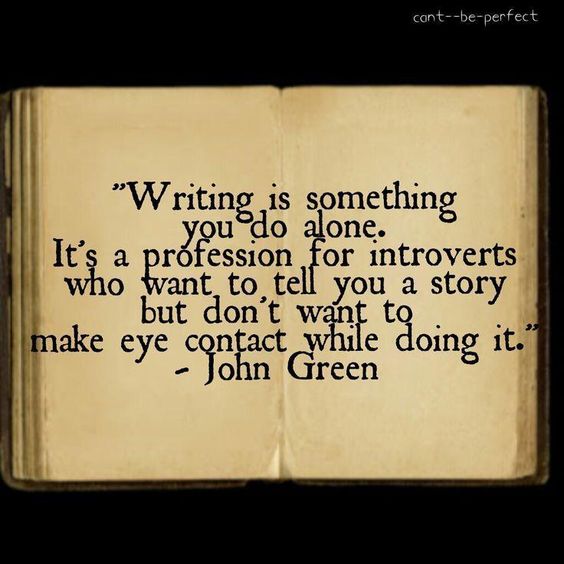 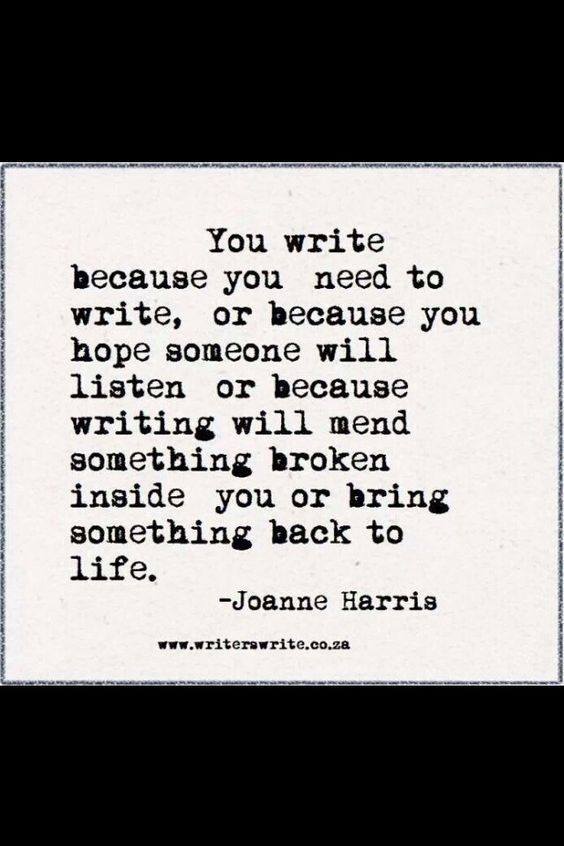 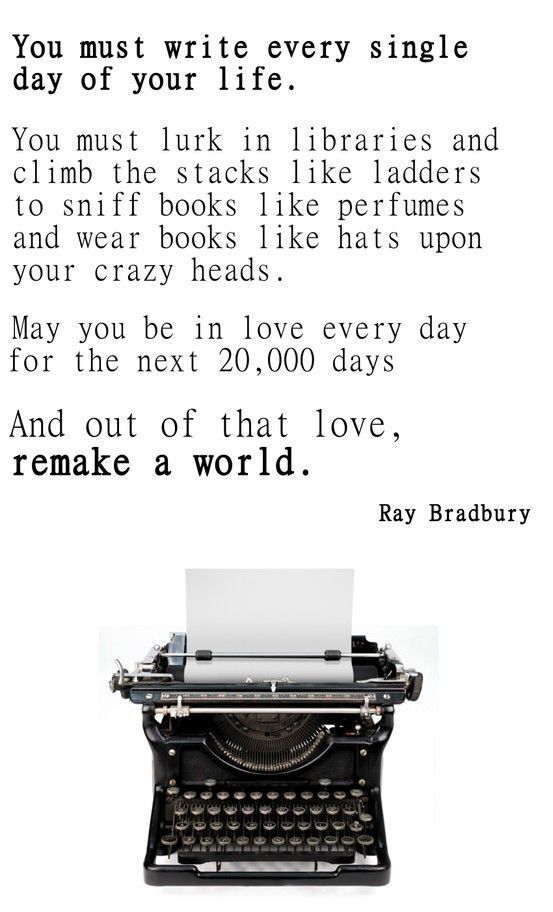 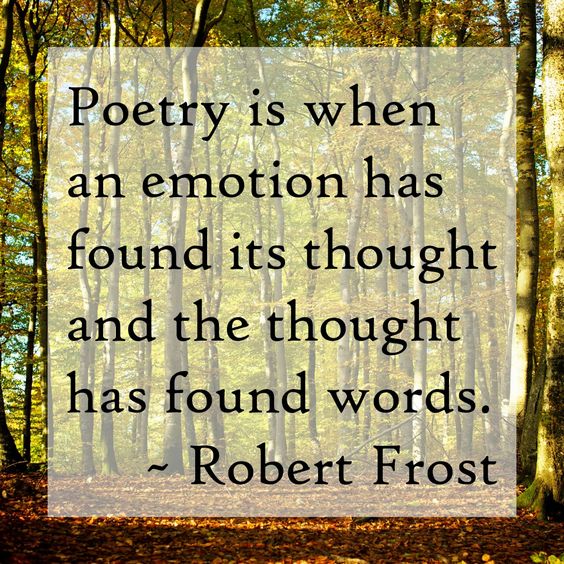 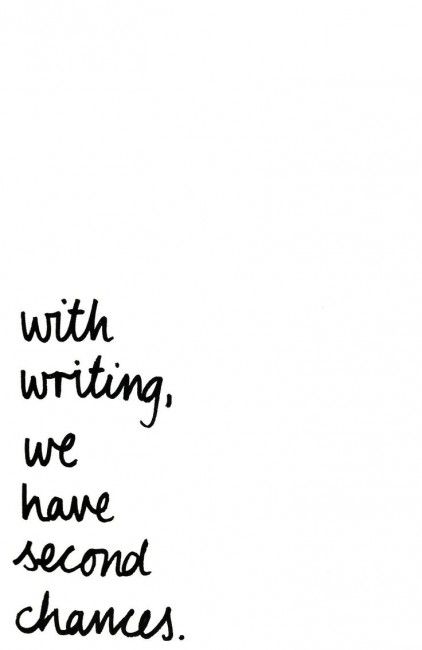 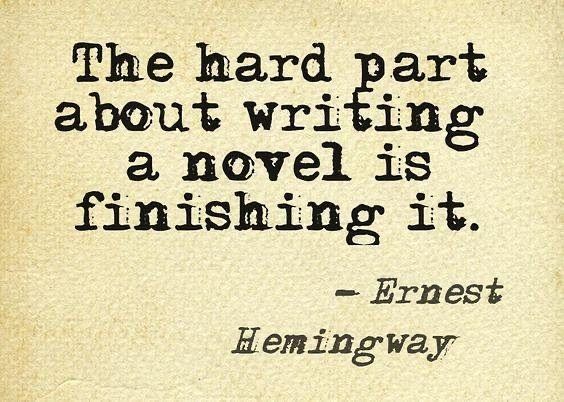 